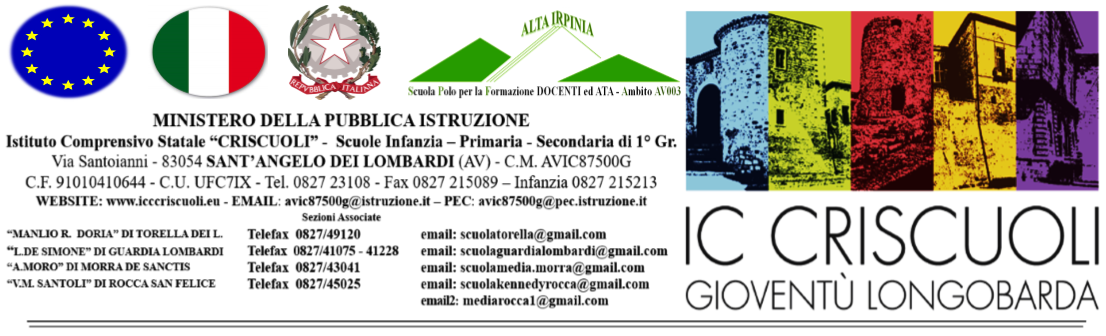 NOTA: Le attività, dovranno prevedere, prove di verifica, nonché risultare da registri di classe e/o del docente, il lavoro va documentato con apposito registro cartaceo, considerato che l’attività sarà oggetto di valutazione finale.FIRMA DEL  DOCENTE _____________________SCHEDA PROGETTUALE DOCUMENTAZIONE ORE POTENZIAMENTO SCUOLA PRIMARIA                           SCUOLA SEC.1 GR. ORGANICO DELL’AUTONOMIA – A.S. 2021-22Denominazione progetto: Indicare la denominazione progettoDOCENTE:                                                   DOCENTE:                                                   TOTALE ORE SETTIMANALI  DA DESTINARE:_______TOTALE ORE SETTIMANALI  DA DESTINARE:_______DEFINIZIONE DEI TEMPIDEFINIZIONE DEI TEMPIDEFINIZIONE DEI TEMPIDESTINATARIGIORNODALLEALLECLASSE O GRUPPO DI ALUNNI COINVOLTIIndicare con precisione i destinatari a cui ci si rivolge(numero alunni, gruppo d’interesse/gruppo modulare ecc.)INDIVIDUAZIONE DELLE NECESSITÀ RILEVATESpiegare sinteticamente le ragioni e le esigenze di ordine didattico che stanno alla base della scelta progettuale di utilizzo del docenteOBIETTIVIDescrivere le finalità e gli obiettivi misurabili che si intendono perseguireDESCRIZIONE SINTETICA DELLE ATTIVITÀ DA REALIZZAREMETODOLOGIAIndicare le metodologie utilizzate e le modalità di organizzazioneMODALITÀ DI VALUTAZIONE DELLE ATTIVITÀ SVOLTE